　　　　　　　令和3年8月2日栄養士各位　〔　NSTに携わる他部署へのご配布を宜しくお願い致します　〕          大分県病院協会　栄養部会担当理事　内田明宏部会長　中野広美令和3年度　第1回大分県病院協会　栄養部会研修会のご案内盛夏の候、皆様におかれましては、益々お元気でご活躍の事とお慶び申し上げます。コロナ禍で大変な状況の中、昨年度は全く研修会の開催が出来ず、皆様には大変ご迷惑をおかけ致しました。今年度はオンラインでの開催を予定致しました。2020年、日本食品成分表が新たに改正され、病院管理栄養士の方々から下記内容等の質問を頂く事がありました。◇質問例Ｑ:「食品成分表変更に際しシステムのバージョンアップ後に同じ献立が100kcal程落ちました。」Ｑ:「炭水化物が(1g/4kcal)から(1g/3.7kcal)まで落ちる理由を教えて下さい。」Ｑ:「炭水化物の変化から院内約束食事箋をどの様に作り直したら良いのでしょうか？」などそこで今回は、日本食品成分表作成に携わり、現在、学校法人食糧学院東京栄養食糧専門学校の校長を務められておられます渡邊智子先生にご講演を頂きます。NSTに携わる多職種の方々に参加して頂けると幸いです。つきましては、出欠票を8月31日(火)までにFAXもしくはメールにてお知らせ下さい。　　　　ご多用中とは存じますが何卒宜しくお願い致します。記■令和3年度　第1回大分県病院協会　栄養部会研修会日　　時：令和3年9月25日(土)　14:40～17:00　（オンライン接続開始時間　14:20～）場　　所：オンラインにて開催(Ｗｅｂｅｘ：株式会社　明治)内　　容：14:40～　栄養部会担当理事・部会長挨拶14:45～　株式会社　明治　商品紹介15:00～ 特別講演『日本食品標準成分表2020年版(八訂)を使いましょう!－概要と活用のポイント－』渡邊　智子 先生（学校法人食糧学院　東京栄養食糧専門学校　校長）16:30～　終了挨拶　内田理事より共　　催：株式会社　明治問合せ先：栄養部会部会長　中野広美（佐賀関病院　TEL:097-575-1172）以上佐賀関病院　中野　宛　　　　　　　　　　　　　　　　　　　提出期日：8月31日(火) FAX番号：097-575-0732　㈱明治　小田原　様Ｅメール：　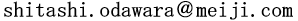 ※頂いたメールアドレスに関しましては、個人情報の保護の為に、今回の研修会に関してのみ活用させて頂きます。他で活用する事は一切ございません。また、スマートフォンにGoogleChrome『』のアプリが導入されていれば、携帯でも視聴は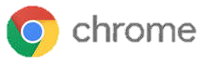 可能ですが、事前にメール受信設定等の変更を頂く事になりますので、その際はご協力をお願いします。○大分県病院協会　栄養部会研修会に（　出席　・　欠席　）します。病院・施設名 　　　　　　　　　　　　　　　　　　電話番号：　　　　　　　　　　　　　氏　名　　　　　　　　　　　　　　　　Ｅメール：　　　　　　　　　　　　　　　　　　　氏　名　　　　　　　　　　　　　　　　Ｅメール：　　　　　　　　　　　　　　　　　　　氏　名　　　　　　　　　　　　　　　　Ｅメール：　　　　　　　　　　　　　　　　　　　氏　名　　　　　　　　　　　　　　　　Ｅメール：　　　　　　　　　　　　　　　　　　　氏　名　　　　　　　　　　　　　　　　Ｅメール：　　　　　　　　　　　　　　　　　　　※FAXでの返信において文字擦れ等が見られる際は、確認の為にご連絡させて頂く事がございます。出来ましたら、メールでのお申し込みをお願い申し上げます。(メールの文面にて、ご勤務先・ご氏名・当日視聴されるメールアドレス(スマホの場合)・出欠の有無をご記載下さい。)　また、開催前にＷｅｂ視聴における事前練習の配信を実施させて頂きます。出席名簿とメールアドレスの確認後に、(株)明治の担当者よりメールにてご案内させて頂く予定です。【お願い事項】オンライン配信で回線混乱防止の為に、当日の質疑に限りがございます。誠に勝手ではございますが、予めご質問がございましたら下記にご記入をお願い致します。（メールでしたら、メールに箇条書きで結構ですのでご記入下さい。）当日、質問を抜粋して講演の後半で、渡邊先生より解説を頂きます。